А у вашего ребенка есть сертификат?                                      Ребенку уже исполнилось 5 лет?Запись детей от 5 до 18 лет  на кружки и секции  учреждений дополнительного образования без активированного  сертификата дополнительного образования невозможна!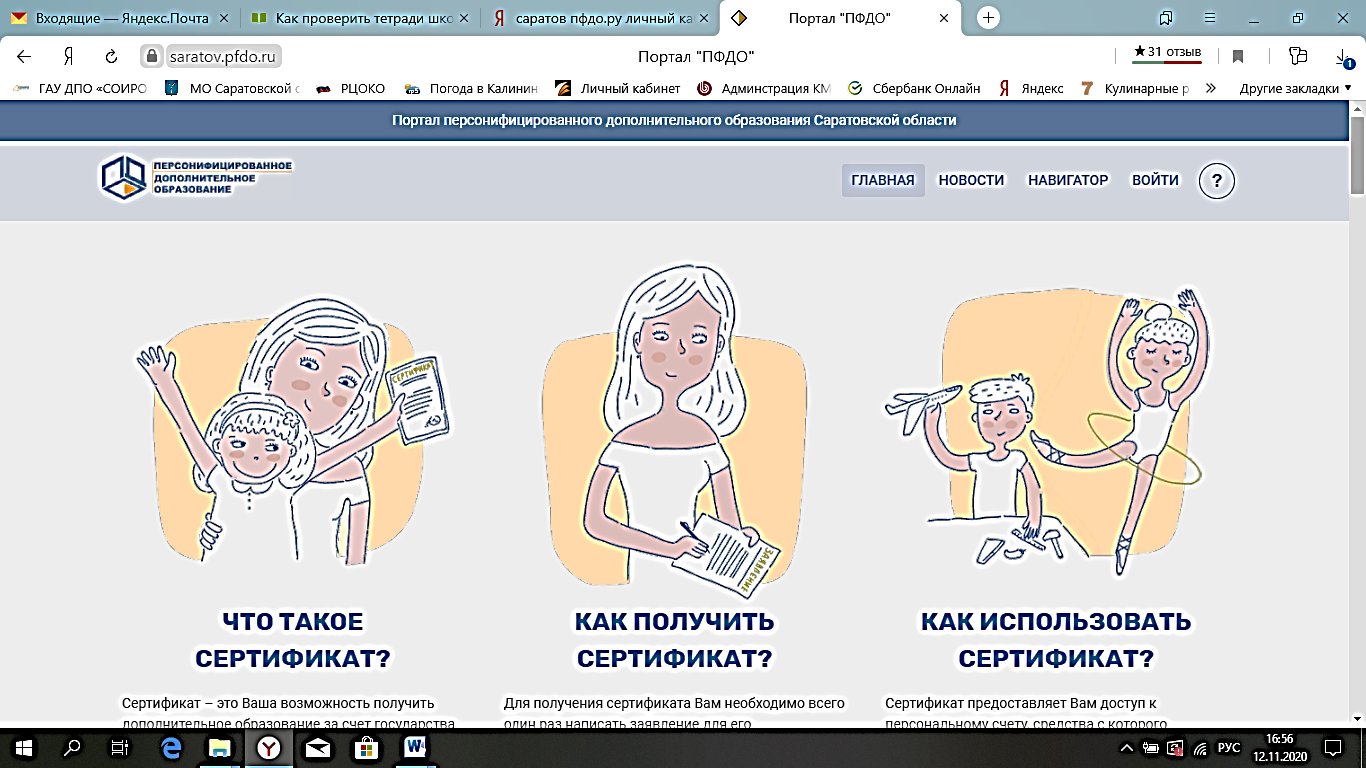 Сертификат дополнительного образования – это официальное подтверждение возможности ребенка обучаться в кружках и секциях дополнительного образования за счет средств государства, оформить его нужно 1 раз. Если вы обратились с заявлением на получение сертификата в школу или детский сад, активировать сертификат дополнительного образования уже не нужно.Если вы подавали заявление самостоятельно на сайте Саратов.ПФДО                     ( https://saratov.pfdo.ru ),   сертификат необходимо активировать!Для того чтобы активировать сертификат, внимательно прочитайте инструкцию по активации.Шаг первый по активации: распечатайте документы, которые пришли вам на электронную почту (заявление и сертификат). Если нет возможности распечатать документы, сохраните их на электронном устройстве (телефоне).Шаг второй по активации: с документами (паспорт родителя, свидетельство о рождении ребёнка или паспорт для учащегося старше 14 лет)  можно обратиться в  управление образования администрации Калининского МР по адресу: г.Калининск,  ул. Коллективная,  д.61,  кабинет №7 (I этаж),       т. 8(84549)3-12-19;в МБУ ДО «ДДТ г.Калининска»  по адресу:      г.Калининск,   ул.Советская,    д.9 (III этаж),  т. 8(84549)3-12-18.Если сертификат дополнительного образования (логин и пароль) утерян, или вы не можете зайти в личный кабинет портала-навигатора, нужно также обратиться по одному из указанных адресов.